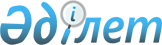 Маңғыстау облыстық мәслихатының 2020 жылғы 28 тамыздағы № 37/446 "Қазақстан Республикасы азаматтарының жекелеген санаттарына амбулаториялық емдеу кезінде тегін және (немесе) жеңілдікті шарттармен тегін медициналық көмектің кепілдік берілген көлемін, оның ішінде дәрілік заттарды, арнайы емдік өнімдерді, медициналық бұйымдарды қосымша беру туралы" шешіміне өзгерістер енгізу туралыМаңғыстау облыстық мәслихатының 2022 жылғы 29 наурыздағы № 9/112 шешімі. Қазақстан Республикасының Әділет министрлігінде 2022 жылғы 11 сәуірде № 27510 болып тіркелді
      Маңғыстау облыстық мәслихаты ШЕШТІ: 
      1. Маңғыстау облыстық мәслихатының 2020 жылғы 28 тамыздағы № 37/446 "Қазақстан Республикасы азаматтарының жекелеген санаттарына амбулаториялық емдеу кезінде тегін және (немесе) жеңілдікті шарттармен тегін медициналық көмектің кепілдік берілген көлемін, оның ішінде дәрілік заттарды, арнайы емдік өнімдерді, медициналық бұйымдарды қосымша беру туралы" (нормативтік құқықтық актілерді мемлекеттік тіркеу Тізілімінде № 4278 болып тіркелген) шешіміне келесідей өзгерістер енгізілсін:
      көрсетілген шешімнің тақырыбы жаңа редакцияда жазылсын:
      "Маңғыстау облысының аумағында тұрақты тұратын Қазақстан Республикасы азаматтарының жекелеген санаттарына тегін амбулаториялық емдеу кезінде тегін медициналық көмектің кепілдік берілген көлемін, оның ішінде дәрілік заттарды, бейімделген емдік өнімдерді, медициналық бұйымдарды қосымша беру туралы";
      1 тармақ жаңа редакцияда жазылсын:
      "1. Осы шешімнің 1-қосымшасына сәйкес азаматтардың жекелеген санаттарына амбулаториялық емдеу кезінде тегін медициналық көмектің кепілдік берілген көлемін, оның ішінде дәрілік заттарды, мамандандырылған емдік өнімдерді, медициналық бұйымдарды қосымша тегін берілсін".
      жоғарыда көрсетілген шешімнің 1-қосымшасы осы шешімнің қосымшасына сәйкес жаңа редакцияда жазылсын.
      2. Осы шешім алғашқы ресми жарияланған күнінен кейін күнтізбелік он күн өткен соң қолданысқа енгізіледі. Маңғыстау облысында тіркелген Қазақстан Республикасы азаматтарының жекелеген санаттарына амбулаториялық емдеу кезінде тегін медициналық көмектің кепілдік берілген көлемін, оның ішінде дәрілік заттарды, бейімделген емдік өнімдерді, медициналық бұйымдарды қосымша тегін беру туралы тізбесі
					© 2012. Қазақстан Республикасы Әділет министрлігінің «Қазақстан Республикасының Заңнама және құқықтық ақпарат институты» ШЖҚ РМК
				
      Маңғыстау облыстық мәслихатының хатшысы 

Н. Тумышев
Маңғыстау облыстықмәслихатының2022 жылғы 29 наурыздағы№ 9/112 шешімінеқосымшаМаңғыстау облыстықмәслихатының2020 жылғы 28 тамыздағы № 37/446 шешіміне1-қосымша
№
Аурудың атауы
Халықтың санаты
Дәрілік заттарды тағайындау көрсеткіші (дәрежесі, сатысы, ағым ауырлығы)
Дәрілік заттардың (шығару нысаны), мамандандырылған емдік өнімдердің және медициналық бұйымдардың атауы
1
2
3
4
5
1. Тегін медициналық көмектің кепілдік берілген көлемі шеңберіндегі дәрілік заттар
1. Тегін медициналық көмектің кепілдік берілген көлемі шеңберіндегі дәрілік заттар
1. Тегін медициналық көмектің кепілдік берілген көлемі шеңберіндегі дәрілік заттар
1. Тегін медициналық көмектің кепілдік берілген көлемі шеңберіндегі дәрілік заттар
1. Тегін медициналық көмектің кепілдік берілген көлемі шеңберіндегі дәрілік заттар
1
Мультифокалдық, краниалдық дистония
Диспансерлік есепте тұрған азаматтардың барлық санаттары
Барлық сатылар және ауырлық дәрежесі
А-гемаглютинин типті ботулиндік упттық кешен, бұлшықет ішіне және тер астына енгізу үшін ерітінді дайындауға арналған лиофилизат
2
Психикалық ауру
Диспансерлік есепте тұрған азаматтардың барлық санаттары
Барлық сатылар және ауырлық дәрежесі
Миртазапин
3
Ювенильді артрит
Диспансерлік есепте тұрған 18 жасқа дейінгі балалар
Барлық сатылар және ауырлық дәрежесі
Тоцилизумаб
3
Ювенильді артрит
Диспансерлік есепте тұрған 18 жасқа дейінгі балалар
Барлық сатылар және ауырлық дәрежесі
Канакинумаб
4
Тромбофилия
Диспансерлік есепте тұрған жүкті әйелдер және босанғаннан кейінгі кезеңде босанған әйелдер 
Барлық сатылар және ауырлық дәрежесі
Натрий эноксапарині
4
Тромбофилия
Диспансерлік есепте тұрған жүкті әйелдер және босанғаннан кейінгі кезеңде босанған әйелдер 
Барлық сатылар және ауырлық дәрежесі
Кальций надропарині
5
Дәнекер тінінің жүйелік аурулары, неврологиялық аурулар, Девик ауру
Диспансерлік есепте тұрған азаматтардың барлық санаттары
Барлық сатылар және ауырлық дәрежесі
Ритуксимаб
6
Буллалы эпидермолиз
Диспансерлік есепте тұрған азаматтардың барлық санаттары
Барлық сатылар және ауырлық дәрежесі
Құрамында күміс сульфотиазолы бар крем, сыртқа қолдануға арналған крем
6
Буллалы эпидермолиз
Диспансерлік есепте тұрған азаматтардың барлық санаттары
Барлық сатылар және ауырлық дәрежесі
Декспантенол 5%, сыртқа қолдануға арналған крем
6
Буллалы эпидермолиз
Диспансерлік есепте тұрған азаматтардың барлық санаттары
Барлық сатылар және ауырлық дәрежесі
Декспантенол 5%, сыртқа қолдануға арналған жақпамай
6
Буллалы эпидермолиз
Диспансерлік есепте тұрған азаматтардың барлық санаттары
Барлық сатылар және ауырлық дәрежесі
Хлоргексидин, ерітінді
7
Көмей стенозы, созылмалы канюльтасығыш
Диспансерлік есепте тұрған азаматтардың барлық санаттары
Барлық сатылар және ауырлық дәрежесі
Будесонид, ингаляцияға арналған дозаланған ұнтақ
7
Көмей стенозы, созылмалы канюльтасығыш
Диспансерлік есепте тұрған азаматтардың барлық санаттары
Барлық сатылар және ауырлық дәрежесі
Фенотерол мен Ипратропий бромиді, ингаляцияға арналған ерітінді/дозаланған ингаляцияға арналған аэрозоль
7
Көмей стенозы, созылмалы канюльтасығыш
Диспансерлік есепте тұрған азаматтардың барлық санаттары
Барлық сатылар және ауырлық дәрежесі
Ацетилцистеин, ішуге арналған ерітінді
8
Кистозды фиброз (Муковисцидоз)
Диспансерлік есепте тұрған 18 жасқа дейінгі балалар
Барлық сатылар және ауырлық дәрежесі
Урсодезоксихолий қышқылы
9
Созылмалы бүйрек жеткіліксіздігі 
Диспансерлік есепте тұрған азаматтардың барлық санаттары
3-тен 4-ке ауысу
сатысына
Амин қышқылдарының кетоаналистері, таблеткалар
10
Эпилепсия
Диспансерлік есепте тұрған 18 жасқа дейінгі балалар
Дәстүрлі терапияға
толық жауап
бермейтін 
жағдайда
Вигабатрин
10
Эпилепсия
Диспансерлік есепте тұрған 18 жасқа дейінгі балалар
Дәстүрлі терапияға
толық жауап
бермейтін 
жағдайда
Сультиам
11
Дюшен бұлшықет дистрофиясы
Диспансерлік есепте тұрған 18 жасқа дейінгі балалар
Дәстүрлі терапияға
толық жауап
бермейтін 
жағдайда
Дефлазакорт
12
Шашыраңқы беріш
Диспансерлік есепте тұрған азаматтардың барлық санаттары
Барлық сатылар
және ауырлық
дәрежесі
Диметилфумарат
13
Онкологиялық аурулар
Диспансерлік есепте тұрған азаматтардың барлық санаттары
Барлық сатылар
және ауырлық
дәрежесі
Атезолизумаб
13
Онкологиялық аурулар
Диспансерлік есепте тұрған азаматтардың барлық санаттары
Барлық сатылар
және ауырлық
дәрежесі
Изотретиноин
13
Онкологиялық аурулар
Диспансерлік есепте тұрған азаматтардың барлық санаттары
Барлық сатылар
және ауырлық
дәрежесі
Третиноин
14
Жоғары өкпе гипертензиясы
Диспансерлік есепте тұрған азаматтардың барлық санаттары 
Барлық сатылар
және ауырлық
дәрежесі
Мацитентан
14
Жоғары өкпе гипертензиясы
Диспансерлік есепте тұрған азаматтардың барлық санаттары 
Барлық сатылар
және ауырлық
дәрежесі
Селексипаг
15
Ағзалар мен тіндерді ауыстырып салудан кейінгі жағдайлар
Диспансерлік есепте тұрған азаматтардың барлық санаттары
Барлық сатылар
және ауырлық
дәрежесі
Флуконазол, капсула
15
Ағзалар мен тіндерді ауыстырып салудан кейінгі жағдайлар
Диспансерлік есепте тұрған азаматтардың барлық санаттары
Барлық сатылар
және ауырлық
дәрежесі
Итраконазол, капсула
2. Тегін медициналық көмектің кепілдік берілген көлемі шеңберіндегі медициналық бұйымдар
2. Тегін медициналық көмектің кепілдік берілген көлемі шеңберіндегі медициналық бұйымдар
2. Тегін медициналық көмектің кепілдік берілген көлемі шеңберіндегі медициналық бұйымдар
2. Тегін медициналық көмектің кепілдік берілген көлемі шеңберіндегі медициналық бұйымдар
2. Тегін медициналық көмектің кепілдік берілген көлемі шеңберіндегі медициналық бұйымдар
1
Буллалы эпидермолиз
Диспансерлік есепте тұрған азаматтардың барлық санаттары
Барлық сатылар және ауырлық дәрежесі
Күмісі бар майланған таңғыш
1
Буллалы эпидермолиз
Диспансерлік есепте тұрған азаматтардың барлық санаттары
Барлық сатылар және ауырлық дәрежесі
Фармпрепаратсыз таңғыш
1
Буллалы эпидермолиз
Диспансерлік есепте тұрған азаматтардың барлық санаттары
Барлық сатылар және ауырлық дәрежесі
Стерильді таңғыш
1
Буллалы эпидермолиз
Диспансерлік есепте тұрған азаматтардың барлық санаттары
Барлық сатылар және ауырлық дәрежесі
Абсорбциялайтын стерильді таңғыш
1
Буллалы эпидермолиз
Диспансерлік есепте тұрған азаматтардың барлық санаттары
Барлық сатылар және ауырлық дәрежесі
Абсорбциялайтын таңғыш
1
Буллалы эпидермолиз
Диспансерлік есепте тұрған азаматтардың барлық санаттары
Барлық сатылар және ауырлық дәрежесі
Бұласыр
1
Буллалы эпидермолиз
Диспансерлік есепте тұрған азаматтардың барлық санаттары
Барлық сатылар және ауырлық дәрежесі
Гидротюль, гидроактивті майланған таңғыш
1
Буллалы эпидермолиз
Диспансерлік есепте тұрған азаматтардың барлық санаттары
Барлық сатылар және ауырлық дәрежесі
Перуан бальзамы бар майланған таңғыш
1
Буллалы эпидермолиз
Диспансерлік есепте тұрған азаматтардың барлық санаттары
Барлық сатылар және ауырлық дәрежесі
Стерильді майлықтар
1
Буллалы эпидермолиз
Диспансерлік есепте тұрған азаматтардың барлық санаттары
Барлық сатылар және ауырлық дәрежесі
Бекітетін созылмалы бинт
1
Буллалы эпидермолиз
Диспансерлік есепте тұрған азаматтардың барлық санаттары
Барлық сатылар және ауырлық дәрежесі
Бекітетін бинт
1
Буллалы эпидермолиз
Диспансерлік есепте тұрған азаматтардың барлық санаттары
Барлық сатылар және ауырлық дәрежесі
Торлы құбырлы бинт
1
Буллалы эпидермолиз
Диспансерлік есепте тұрған азаматтардың барлық санаттары
Барлық сатылар және ауырлық дәрежесі
Жұмсақ стерильді емес мақталы бинт
1
Буллалы эпидермолиз
Диспансерлік есепте тұрған азаматтардың барлық санаттары
Барлық сатылар және ауырлық дәрежесі
Хлорамфеникол негізіндегі стерильді таңғыш
2
Көмей стенозы, созылмалы канюльтасығыш
Диспансерлік есепте
тұрған азаматтардың 
барлық санаттары
Барлық сатылар және ауырлық дәрежесі
Вакууммен басқарылатын аспирациялық катетер (қақырықтан тазарту үшін)
2
Көмей стенозы, созылмалы канюльтасығыш
Диспансерлік есепте
тұрған азаматтардың 
барлық санаттары
Барлық сатылар және ауырлық дәрежесі
Трахеостомия түтігі
2
Көмей стенозы, созылмалы канюльтасығыш
Диспансерлік есепте
тұрған азаматтардың 
барлық санаттары
Барлық сатылар және ауырлық дәрежесі
Трахеостоманы бекіту жолақтары
2
Көмей стенозы, созылмалы канюльтасығыш
Диспансерлік есепте
тұрған азаматтардың 
барлық санаттары
Барлық сатылар және ауырлық дәрежесі
Трахеостомиялық түтіктің астына салуға арналған майлықтар
2
Көмей стенозы, созылмалы канюльтасығыш
Диспансерлік есепте
тұрған азаматтардың 
барлық санаттары
Барлық сатылар және ауырлық дәрежесі
Дауыс клапандары
2
Көмей стенозы, созылмалы канюльтасығыш
Диспансерлік есепте
тұрған азаматтардың 
барлық санаттары
Барлық сатылар және ауырлық дәрежесі
Бір рет қолданатын Жанне шприцтері 
2
Көмей стенозы, созылмалы канюльтасығыш
Диспансерлік есепте
тұрған азаматтардың 
барлық санаттары
Барлық сатылар және ауырлық дәрежесі
Жылу алмастырғыш
2
Көмей стенозы, созылмалы канюльтасығыш
Диспансерлік есепте
тұрған азаматтардың 
барлық санаттары
Барлық сатылар және ауырлық дәрежесі
Гастростомия түтігі (баланы тамақтандыру үшін) F-16
2
Көмей стенозы, созылмалы канюльтасығыш
Диспансерлік есепте
тұрған азаматтардың 
барлық санаттары
Барлық сатылар және ауырлық дәрежесі
Трахеостомаға арналған бітегіш
3. Тегін медициналық көмектің кепілдік берілген көлемі шеңберіндегі мамандандырылған емдік өнімдер
3. Тегін медициналық көмектің кепілдік берілген көлемі шеңберіндегі мамандандырылған емдік өнімдер
3. Тегін медициналық көмектің кепілдік берілген көлемі шеңберіндегі мамандандырылған емдік өнімдер
3. Тегін медициналық көмектің кепілдік берілген көлемі шеңберіндегі мамандандырылған емдік өнімдер
3. Тегін медициналық көмектің кепілдік берілген көлемі шеңберіндегі мамандандырылған емдік өнімдер
1
Буллалы эпидермолиз
Диспансерлік есепте тұрған азаматтардың барлық санаттары
Барлық сатылар және ауырлық дәрежесі
Арнайы емдік тамақтану
2
Целиакия
Диспансерлік есепте тұрған азаматтардың барлық санаттары
Барлық сатылар және ауырлық дәрежесі
Глютенсыз арнайы ұн
3
Кистозды фиброз 
(Муковисцидоз)
Диспансерлік есепте тұрған 18 жасқа дейінгі балалар
Барлық сатылар және ауырлық дәрежесі
Мамандандырылған емдік өнімдер